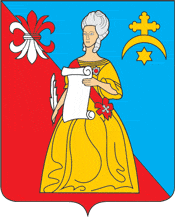 АДМИНИСТРАЦИЯгородского поселения «Город Кремёнки»Жуковского района Калужской областиРАСПОРЯЖЕНИЕ____21.03.2016______                                                                                 № _____30-р________г.КремёнкиОБ УТВЕРЖДЕНИИ  ПЕРЕЧНЯ ДОЛЖНОСТЕЙ И ПОРЯДКАПРЕДСТАВЛЕНИЯ СВЕДЕНИЙ О ДОХОДАХ, РАСХОДАХ, ОБ ИМУЩЕСТВЕИ ОБЯЗАТЕЛЬСТВАХ ИМУЩЕСТВЕННОГО ХАРАКТЕРА В АДМИНИСТРАЦИИГОРОДСКОГО ПОСЕЛЕНИЯ «ГОРОД КРЕМЁНКИ»В соответствии с федеральными законами от 25 декабря 2008г. № 273-ФЗ "О противодействии коррупции", от 02 марта 2007г. № 25-ФЗ «О муниципальной службе в Российской Федерации», от 3 декабря 2012 г. № 230-ФЗ «О контроле за соответствием расходов лиц, замещающих государственные должности, и иных лиц их доходам»   и указами Президента Российской Федерации от 18 мая 2009г. № 557 «Об утверждении перечня должностей федеральной государственной службы, при назначении на которые граждане и при замещении которых федеральные государственные служащие обязаны предоставлять сведения о своих доходах, об имуществе и обязательствах имущественного характера, а также сведения о доходах, об имуществе и обязательствах имущественного характера своих супруги (супруга) и несовершеннолетних детей», от 18 мая 2009 г. № 559 «О представлении гражданами, претендующими на замещение должностей федеральной государственной службы, и федеральными государственными служащими сведений о доходах, об имуществе и обязательствах имущественного характера», от 2 апреля 2013 г. № 310 «О мерах по реализации отдельных положений Федерального закона «О контроле за соответствием расходов лиц, замещающих государственные должности, и иных лиц их доходам»  и от 23 июня 2014 г. № 460 «Об утверждении формы справки о доходах, расходах, об имуществе и обязательствах имущественного характера и внесении изменений в некоторые акты Президента Российской Федерации», статьей 46 Устава муниципального образования городского поселения «Город Кремёнки»; РАСПОРЯЖАЕТСЯ:1.Утвердить перечень должностей муниципальной службы при  замещении которых муниципальные служащие обязаны представлять сведения о своих доходах, об имуществе и обязательствах имущественного характера, а также сведения о доходах, об имуществе и обязательствах имущественного характера своих супруги (супруга) и несовершеннолетних детей, а также граждане, претендующие на замещение должностей муниципальной службы. (Приложение № 1)2. Утвердить прилагаемый Порядок представления сведений о доходах, расходах, об имуществе и обязательствах имущественного характера в Администрации городского поселения «Город Кремёнки». (Приложение № 2)3.Распоряжение Администрации от 25.04.2013 № 46-р считать утратившим силу.4. Контроль за исполнением настоящего распоряжения возложить на службу кадров.5.Опубликовать (обнародовать) настоящее распоряжение.Глава Администрациигородского поселения «Город Кремёнки»                                     Т.Д.КалинкинаПриложение № 1УтвержденРаспоряжением Главы Администрации городскогопоселения «Город Кремёнки»от_21.03. 2016 г. №__30-р__ПЕРЕЧЕНЬМУНИЦИПАЛЬНЫХ ДОЛЖНОСТЕЙ МУНИЦИПАЛЬНОЙ СЛУЖБЫВ АДМИНИСТРАЦИИ ГОРОДСКОГО ПОСЕЛЕНИЯ «ГОРОД КРЕМЁНКИ»ПРИ ЗАМЕЩЕНИИ КОТОРЫХ МУНИЦИПАЛЬНЫЕСЛУЖАЩИЕ ОБЯЗАНЫ ПРЕДСТАВЛЯТЬ СВЕДЕНИЯ О ДОХОДАХ, ОБ ИМУЩЕСТВЕ И ОБЯЗАТЕЛЬСТВАХ ИМУЩЕСТВЕННОГО ХАРАКТЕРА СВОИХ, СВОИХ СУПРУГИ (СУПРУГА) И НЕСОВЕРШЕННОЛЕТНИХ ДЕТЕЙ,О СВОИХ РАСХОДАХ, А ТАКЖЕ О РАСХОДАХ СВОИХ СУПРУГИ(СУПРУГА) И НЕСОВЕРШЕННОЛЕТНИХ ДЕТЕЙ ПО КАЖДОЙ СДЕЛКЕПО ПРИОБРЕТЕНИЮ ЗЕМЕЛЬНОГО УЧАСТКА, ДРУГОГО ОБЪЕКТАНЕДВИЖИМОСТИ, ТРАНСПОРТНОГО СРЕДСТВА, ЦЕННЫХ БУМАГ,АКЦИЙ (ДОЛЕЙ УЧАСТИЯ, ПАЕВ В УСТАВНЫХ (СКЛАДОЧНЫХ)КАПИТАЛАХ ОРГАНИЗАЦИЙ), ЕСЛИ СУММА СДЕЛКИ ПРЕВЫШАЕТ ОБЩИЙДОХОД МУНИЦИПАЛЬНОГО СЛУЖАЩЕГО И ЕГО СУПРУГИ (СУПРУГА)ЗА ТРИ ПОСЛЕДНИХ ГОДА, ПРЕДШЕСТВУЮЩИХ СОВЕРШЕНИЮ СДЕЛКИ,И ОБ ИСТОЧНИКАХ ПОЛУЧЕНИЯ СРЕДСТВ, ЗА СЧЕТ КОТОРЫХСОВЕРШЕНА СДЕЛКАМУНИЦИПАЛЬНЫЕ ДОЛЖНОСТИ МУНИЦИПАЛЬНОЙ СЛУЖБЫАДМИНИСТРАЦИИ ГОРОДСКОГО ПОСЕЛЕНИЯ «ГОРОД КРЕМЁНКИ»Должности категории "руководители"Высшая группа должностейГлава местной администрации.Заместитель Главы местной администрации - начальник отдела.Должности категории "специалисты"Старшая группа должностейГлавный специалист.Приложение № 2УтвержденРаспоряжением Главы Администрации городскогопоселения «Город Кремёнки»от_21.03. 2016 г. №__30-р__ПОРЯДОКПРЕДСТАВЛЕНИЯ СВЕДЕНИЙ О ДОХОДАХ, РАСХОДАХ, ОБ ИМУЩЕСТВЕИ ОБЯЗАТЕЛЬСТВАХ ИМУЩЕСТВЕННОГО ХАРАКТЕРА В АДМИНИСТРАЦИИ ГОРОДСКОГО ПОСЕЛЕНИЯ «ГОРОД КРЕМЁНКИ»1. Настоящий Порядок устанавливает процедуру представления гражданами, претендующими на замещение должностей муниципальной службы в Администрации городского поселения «Город Кремёнки», муниципальными служащими Администрации городского поселения «Город Кремёнки» сведений о своих доходах, об имуществе и обязательствах имущественного характера и сведений о доходах, об имуществе и обязательствах имущественного характера своих супруги (супруга) и несовершеннолетних детей (далее - сведения о доходах), а также представления муниципальными служащими сведений о своих расходах, сведений о расходах своих супруги (супруга) и несовершеннолетних детей (далее - сведения о расходах).2. Обязанность представлять сведения о доходах возлагается на:а) муниципальных служащих, замещавших по состоянию на 31 декабря отчетного года должности муниципальной службы, предусмотренные перечнем должностей муниципальной службы в Администрации городского поселения «Город Кремёнки» при замещении которых муниципальные служащие обязаны представлять сведения о своих доходах, об имуществе и обязательствах имущественного характера, а также сведения о доходах, об имуществе и обязательствах имущественного характера своих супруги (супруга) и несовершеннолетних детей, утвержденным настоящим распоряжением Администрации городского поселения «Город Кремёнки»;б) граждан, претендующих на замещение должностей муниципальной службы (далее - граждане).3. Обязанность представлять сведения о расходах возлагается на муниципальных служащих, замещающих должности муниципальной службы, замещение которых влечет за собой обязанность представлять сведения о доходах в соответствии с законодательством Российской Федерации.4. Сведения о доходах и сведения о расходах представляются в службу кадров по профилактике коррупционных и иных правонарушений Администрации ГП «Город Кремёнки» по форме справки, утвержденной Указом Президента Российской Федерации от 23 июня 2014 г. N 460 "Об утверждении формы справки о доходах, расходах, об имуществе и обязательствах имущественного характера и внесении изменений в некоторые акты Президента Российской Федерации" (далее - справка).5. Сведения о доходах представляются:а) гражданами - при назначении на должности муниципальной службы;б) муниципальными служащими - ежегодно, не позднее 30 апреля года, следующего за отчетным.6. Гражданин при назначении на должность муниципальной службы представляет:а) сведения о своих доходах, полученных от всех источников (включая доходы по прежнему месту работы или месту замещения выборной должности, пенсии, пособия, иные выплаты) за календарный год, предшествующий году подачи документов для замещения должности муниципальной службы, а также сведения об имуществе, принадлежащем ему на праве собственности, и о своих обязательствах имущественного характера по состоянию на первое число месяца, предшествующего месяцу подачи документов для замещения должности муниципальной службы (на отчетную дату);б) сведения о доходах супруги (супруга) и несовершеннолетних детей, полученных от всех источников (включая заработную плату, пенсии, пособия, иные выплаты) за календарный год, предшествующий году подачи гражданином документов для замещения должности муниципальной службы, а также сведения об имуществе, принадлежащем им на праве собственности, и об их обязательствах имущественного характера по состоянию на первое число месяца, предшествующего месяцу подачи гражданином документов для замещения должности муниципальной службы (на отчетную дату).7. Муниципальный служащий представляет ежегодно:а) сведения о своих доходах, полученных за отчетный период (с 1 января по 31 декабря) от всех источников (включая денежное содержание, пенсии, пособия, иные выплаты), а также сведения об имуществе, принадлежащем ему на праве собственности, и о своих обязательствах имущественного характера по состоянию на конец отчетного периода;б) сведения о доходах супруги (супруга) и несовершеннолетних детей, полученных за отчетный период (с 1 января по 31 декабря) от всех источников (включая заработную плату, пенсии, пособия, иные выплаты), а также сведения об имуществе, принадлежащем им на праве собственности, и об их обязательствах имущественного характера по состоянию на конец отчетного периода.8. Муниципальный служащий, замещающий должность муниципальной службы, не включенную в перечни должностей, указанные в подпункте "а" пункта 2 настоящего Порядка, и претендующий на замещение должности муниципальной службы, включенной в данные перечни должностей, представляет сведения о доходах в соответствии с пунктом 6 настоящего Порядка.9. Сведения о расходах представляются муниципальным служащим в случаях, установленных статьей 3 Федерального закона от 3 декабря 2012 г. N 230-ФЗ "О контроле за соответствием расходов лиц, замещающих государственные должности, и иных лиц их доходам". Если правовые основания для представления сведений о расходах отсутствуют, то соответствующий раздел справки не заполняется.10. Муниципальный служащий представляет ежегодно в сроки, установленные для представления сведений о доходах, сведения о расходах по каждой сделке по приобретению земельного участка, другого объекта недвижимости, транспортного средства, ценных бумаг, акций (долей участия, паев в уставных (складочных) капиталах организаций), совершенной им, его супругой (супругом) и (или) несовершеннолетними детьми в течение календарного года, предшествующего году представления сведений, если общая сумма таких сделок превышает общий доход муниципального служащего и его супруги (супруга) за три последних года, предшествующих отчетному периоду, и об источниках получения средств, за счет которых совершены эти сделки.11. Сведения о доходах и сведения о расходах, представляемые муниципальными служащими, замещающими должности муниципальной службы в Администрации городского поселения «Город Кремёнки», назначение на которые осуществляется Главой Администрации городского поселения «Город Кремёнки», а также сведения о доходах, представляемые гражданами и муниципальными служащими, указанными в пункте 8 настоящего Порядка, претендующими на замещение указанных должностей, направляются в отдел по профилактике коррупционных и иных правонарушений. В случае если граждане или муниципальные служащие обнаружили, что в представленных ими сведениях о доходах не отражены или не полностью отражены какие-либо сведения либо имеются ошибки, они вправе представить уточненные сведения.Уточненные сведения о доходах могут быть представлены:гражданами - в течение одного месяца со дня представления сведений о доходах при назначении на должность муниципальной службы;муниципальными служащими - в течение одного месяца после окончания срока, указанного в подпункте "б" пункта 5 настоящего Порядка.13. В случае непредставления по объективным причинам муниципальным служащим сведений о доходах супруги (супруга) и несовершеннолетних детей данный факт подлежит рассмотрению на соответствующей комиссии по соблюдению требований к служебному поведению муниципальных служащих и урегулированию конфликта интересов.14. Гражданами представляются сведения о доходах, муниципальными служащими представляются сведения о доходах и сведения о расходах лично.15. Представляемые в соответствии с настоящим Порядком сведения о доходах, сведения о расходах являются сведениями конфиденциального характера, если федеральным законом они не отнесены к сведениям, составляющим государственную тайну.16. Муниципальные служащие, в должностные обязанности которых входит работа со сведениями о доходах и сведениями о расходах, виновные в их разглашении или использовании в целях, не предусмотренных законодательством Российской Федерации, несут ответственность в соответствии с законодательством Российской Федерации.17. Сведения о доходах, представленные в соответствии с настоящим Порядком гражданином или муниципальным служащим, указанным в пункте 8 настоящего Порядка, при назначении на должность муниципальной службы, а также сведения о доходах и сведения о расходах, представляемые муниципальным служащим ежегодно, и информация о результатах проверки достоверности и полноты этих сведений приобщаются к личному делу муниципального служащего.18. В случае если гражданин или муниципальный служащий, указанный в пункте 8 настоящего Порядка, представивший сведения о доходах, не был назначен на должность муниципальной службы, включенную в перечни должностей, указанные в подпункте "а" пункта 2 настоящего Порядка, представленные им сведения о доходах возвращаются ему по письменному заявлению.19. В случае непредставления или представления заведомо ложных сведений о доходах гражданин не может быть назначен на должность муниципальной службы.20. В случае непредставления или представления заведомо ложных сведений о доходах и (или) сведений о расходах муниципальный служащий освобождается от должности муниципальной службы или подвергается иным видам дисциплинарной ответственности в соответствии с законодательством Российской Федерации.